ВИРІШИЛА:Надати згоду на безоплатне прийняття з державної власності зі сфери управління Міністерства економіки України з балансу державного підприємства «Поліграфічний комбінат «Україна» по виготовленню цінних паперів» у комунальну власність Сумської міської територіальної громади в особі Сумської міської ради для передачі Управлінню «Центр надання адміністративних послуг у м. Суми» Сумської міської ради окреме індивідуально визначене майно: принтер для двостороннього ретрансферного друку Swiftpro K60 з безконтактним енкодером та подвійним модулем ламінування у кількості 1 (однієї) штуки (номенклатурний номер 64551) вартістю 123 750,00 грн (сто двадцять три тисячі сімсот п’ятдесят грн. 00 коп.) гривень (без урахування ПДВ) із зобов’язанням використовувати за цільовим призначенням і не відчужувати в приватну власність.2. Контроль за виконанням даного рішення покласти на керуючого справами виконавчого комітету Юлію ПАВЛИК.Сумський міський голова					Олександр ЛИСЕНКОВиконавець: Стрижова Алла«       »                      2022 р.Ініціатор розгляду питання – Сумський міський голова Проєкт  рішення  підготовлено управлінням «Центр надання адміністративних послуг у  м. Суми» Сумської міської ради.Доповідач – начальник управління «Центр надання адміністративних послуг у м. Суми» Сумської міської ради Алла СТРИЖОВА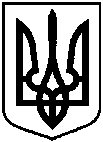 Проєктоприлюднено«___»_________ 2022 р.Проєктоприлюднено«___»_________ 2022 р.Проєктоприлюднено«___»_________ 2022 р.Проєктоприлюднено«___»_________ 2022 р.Сумська міська радаСумська міська радаСумська міська радаСумська міська радаVIIІ СКЛИКАННЯ _______ СЕСІЯVIIІ СКЛИКАННЯ _______ СЕСІЯVIIІ СКЛИКАННЯ _______ СЕСІЯVIIІ СКЛИКАННЯ _______ СЕСІЯРІШЕННЯРІШЕННЯРІШЕННЯРІШЕННЯвід ___ _______ 2022 року № ____ – МРм. Сумивід ___ _______ 2022 року № ____ – МРм. Сумивід ___ _______ 2022 року № ____ – МРм. СумиПро надання згоди на прийняттяз державної у комунальну власністьСумської міської територіальної громади індивідуально визначеного майнаПро надання згоди на прийняттяз державної у комунальну власністьСумської міської територіальної громади індивідуально визначеного майнаПро надання згоди на прийняттяз державної у комунальну власністьСумської міської територіальної громади індивідуально визначеного майнаВідповідно до пункту 51 частини 1 статті 26, статті 60 Закону України «Про місцеве самоврядування в Україні», статтей 4, 7 Закону України «Про передачу об’єктів права державної та комунальної власності», постанови Кабінету Міністрів України від 21 вересня 1998 року № 1482 «Про передачу об’єктів права державної та комунальної власності» (зі змінами), листа Міністерства цифрової трансформації України від 14 жовтня 2022 року              № 1/06-2-9164 щодо заміни принтерів Toppan CP500 та з метою забезпечення доступу громадян до адміністративних послуг у сфері видачі та обміну посвідчень водія, реєстрації транспортних засобів Сумська міська радаВідповідно до пункту 51 частини 1 статті 26, статті 60 Закону України «Про місцеве самоврядування в Україні», статтей 4, 7 Закону України «Про передачу об’єктів права державної та комунальної власності», постанови Кабінету Міністрів України від 21 вересня 1998 року № 1482 «Про передачу об’єктів права державної та комунальної власності» (зі змінами), листа Міністерства цифрової трансформації України від 14 жовтня 2022 року              № 1/06-2-9164 щодо заміни принтерів Toppan CP500 та з метою забезпечення доступу громадян до адміністративних послуг у сфері видачі та обміну посвідчень водія, реєстрації транспортних засобів Сумська міська радаВідповідно до пункту 51 частини 1 статті 26, статті 60 Закону України «Про місцеве самоврядування в Україні», статтей 4, 7 Закону України «Про передачу об’єктів права державної та комунальної власності», постанови Кабінету Міністрів України від 21 вересня 1998 року № 1482 «Про передачу об’єктів права державної та комунальної власності» (зі змінами), листа Міністерства цифрової трансформації України від 14 жовтня 2022 року              № 1/06-2-9164 щодо заміни принтерів Toppan CP500 та з метою забезпечення доступу громадян до адміністративних послуг у сфері видачі та обміну посвідчень водія, реєстрації транспортних засобів Сумська міська радаВідповідно до пункту 51 частини 1 статті 26, статті 60 Закону України «Про місцеве самоврядування в Україні», статтей 4, 7 Закону України «Про передачу об’єктів права державної та комунальної власності», постанови Кабінету Міністрів України від 21 вересня 1998 року № 1482 «Про передачу об’єктів права державної та комунальної власності» (зі змінами), листа Міністерства цифрової трансформації України від 14 жовтня 2022 року              № 1/06-2-9164 щодо заміни принтерів Toppan CP500 та з метою забезпечення доступу громадян до адміністративних послуг у сфері видачі та обміну посвідчень водія, реєстрації транспортних засобів Сумська міська радаВідповідно до пункту 51 частини 1 статті 26, статті 60 Закону України «Про місцеве самоврядування в Україні», статтей 4, 7 Закону України «Про передачу об’єктів права державної та комунальної власності», постанови Кабінету Міністрів України від 21 вересня 1998 року № 1482 «Про передачу об’єктів права державної та комунальної власності» (зі змінами), листа Міністерства цифрової трансформації України від 14 жовтня 2022 року              № 1/06-2-9164 щодо заміни принтерів Toppan CP500 та з метою забезпечення доступу громадян до адміністративних послуг у сфері видачі та обміну посвідчень водія, реєстрації транспортних засобів Сумська міська радаВідповідно до пункту 51 частини 1 статті 26, статті 60 Закону України «Про місцеве самоврядування в Україні», статтей 4, 7 Закону України «Про передачу об’єктів права державної та комунальної власності», постанови Кабінету Міністрів України від 21 вересня 1998 року № 1482 «Про передачу об’єктів права державної та комунальної власності» (зі змінами), листа Міністерства цифрової трансформації України від 14 жовтня 2022 року              № 1/06-2-9164 щодо заміни принтерів Toppan CP500 та з метою забезпечення доступу громадян до адміністративних послуг у сфері видачі та обміну посвідчень водія, реєстрації транспортних засобів Сумська міська радаЛИСТ ПОГОДЖЕННЯдо проєкту рішення Сумської міської ради«Про надання згоди на прийняття з державної у комунальну власність Сумської міської територіальної громади індивідуально визначеного майна»Проєкт рішення підготовлений з урахуванням вимог Закону України «Про доступ до публічної інформації» та Закону України «Про захист персональних даних.__________  Стрижова Алла «___» _______ 2022 р.